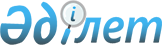 "2015-2017 жылдарға арналған Тимирязев ауданының аудандық бюджеті туралы" аудандық мәслихаттың 2014 жылғы 23 желтоқсандағы № 32/1 шешіміне өзгерістер енгізу туралы"
					
			Күшін жойған
			
			
		
					Солтүстік Қазақстан облысы Тимирязев аудандық мәслихатының 2015 жылғы 22 қыркүйектегі № 40/2 шешімі. Солтүстік Қазақстан облысының Әділет департаментінде 2015 жылғы 2 қазанда N 3396 болып тіркелді. Күші жойылды - Солтүстік Қазақстан облысы Тимирязев ауданы мәслихатының 2015 жылғы 25 желтоқсандағы N 44/7 шешімімен      Ескерту. Күші жойылды - Солтүстік Қазақстан облысы Тимирязев ауданы мәслихатының 25.12.2015 N 44/7 шешімімен (01.01.2016 бастап қолданысқа енгізіледі).

      2008 жылғы 4 желтоқсандағы Қазақстан Республикасы Бюджет кодексінің 109 бабына және 1998 жылғы 24 наурыздағы "Нормативтік құқықтық актілері туралы" Қазақстан Республикасы Заңының 21 бабына сәйкес Тимирязев аудандық мәслихаты ШЕШТІ:

      1. "2015-2017 жылдарға арналған Тимирязев ауданының аудандық бюджеті туралы" Тимирязев аудандық мәслихаттың 2014 жылғы 23 желтоқсандағы № 32/1 (2015 жылғы 09 қаңтардағы 3048 нөмірмен нормативтік құқықтық актілерін мемлекеттік тіркеу Реестрінде тіркелген, 2015 жылғы 24 қаңтардағы "Көтерілген тың" аудандық газетінде, 2015 жылғы 24 қаңтардағы "Нива" аудандық газетінде жарияланған) шешіміне келесі өзгерістер енгізілсін:

       1 тармақ келесі редакцияда баяндалсын:

      "1. Сәйкесінше 1, 2 және 3 қосымшаларға сәйкес 2015-2017 жылдарға арналған Тимирязев ауданының аудандық бюджеті, оның ішінде 2015 жылға келесі көлемде бекітілсін:

      1) кірістер – 1 534 024 мың теңге, оның ішінде келесілер бойынша:

      салықтық түсімдер – 242 072 мың теңге;

      салықтық емес түсімдер – 4 438 мың теңге;

      негізгі капиталды сатудан түскен түсім – 18 590 мың теңге;

      трансферттер түсімі – 1 268 924 мың теңге;

      2) шығындар – 1 545 845 мың теңге; 

      3) таза бюджеттік несиелеу – 25 608,2 мың теңге, оның ішінде:

      бюджеттік несиелеу – 32 739,2 мың теңге;

      бюджеттік несиелерді жабу – 7 131 мың теңге; 

      4) қаржылық активтерімен операция бойынша сальдо – 0 мың теңге, оның ішінде: 

      қаржылық активтерін сатып алудан – 0 мың теңге;

      мемлекеттің қаржылық активтерін сатудан түскен түсімдер – 0 мың теңге;

      5) бюджеттік дефицит (профицит) - - 37 429,2 мың теңге;

      6) бюджеттің дефицитін қаржыландыру – 37 429,2 мың теңге, оның ішінде:

      қарыздар түсімі – 32 703 мың теңге;

      қарыздарды өтеу – 7 131 мың теңге;

      пайдаланатын бюджет қаражатының қалдықтары – 11857,2 мың теңге.";

      көрсетілген шешімнің 1, 5 қосымшасы осы шешімнің 1, 2 қосымшасына сәйкес жаңа редакцияда баяндалсын. 

      2. Осы шешім 2015 жылғы 1 қаңтардан бастап қолданысқа енгізіледі.

 2015 жылға арналған Тимирязев ауданының бюджеті 2015 жылға арналған Тимирязев ауданындағы селолық округтер бойынша бюджетінің ағымдағы бюджеттік бағдарламасының тізбесі      кестенің жалғасы


					© 2012. Қазақстан Республикасы Әділет министрлігінің «Қазақстан Республикасының Заңнама және құқықтық ақпарат институты» ШЖҚ РМК
				
      Аудандық мәслихаттың
ХХХХ сессиясының төрағасы

А. Габова

      Аудандық мәслихаттың
хатшысы

С.Мұстафин
2015 жылғы 22 қыркүйектегі № 40/2 мәслихат шешіміне 1 қосымша2014 жылғы 23 желтоқсандағы № 32/1 мәслихат шешіміне 1 қосымшаСанаты

 Сыныбы

Ішю сыныбы 

Атауы

Сомасы (мың теңге)

I.Кірістер

1 534 024

1

Салықтық түсімдер

242072

03

Әлеуметтік салық

100000

1

Әлеуметтік салық

100000

04

Меншікке салынатын салықтар

100200

1

Мүлікке салынатын салықтар

62860

3

Жер салығы

3240

4

Көлік құралдарына салынатын салық

20100

5

Бірыңғай жер салығы

14000

05

Тауарларға, жұмыстарға және қызметтерге салынатын ішкі салықтар

38988

2

Акциздер

1 870

3

Табиғи және басқа да ресурстарды пайдаланғаны үшін түсетін түсімдер

29 000

4

Кәсіпкерлік және кәсіби қызметті жүргізгені үшін алынатын алымдар

8 118

08

Заңдық маңызы бар әрекеттерді жасағаны және (немесе) оған уәкілеттігі бар мемлекеттік органдар немесе лауазымды адамдар құжаттар бергені үшін алынатын міндетті төлемдер

2884

1

Мемлекеттік баж

2884

2

Салықтық емес түсімдер

4 438

01

Мемлекеттік меншіктен түсетін кірістер

1 138

5

Мемлекет меншігіндегі мүлікті жалға беруден түсетін кірістер

1 138

06

Басқа да салықтық емес түсімдер

3 300

1

Басқа да салықтық емес түсімдер

3 300

3

Негізгі капиталды сатудан түсетін түсімдер

18 590

01

Мемлекеттік мекемелерге бекітілген мемлекеттік мүлікті сату

1 300

1

Мемлекеттік мекемелерге бекітілген мемлекеттік мүлікті сату

1 300

03

Жерді және материалдық емес активтерді сату

17290

1

Жерді сату

17290

4

Трансферттердің түсімдері

1 268 924

02

Мемлекеттік басқарудың жоғары тұрған органдарынан түсетін трансферттер

1 268 924

2

Облыстық бюджеттен түсетін трансферттер

1 268 924

функц. топ 

әкімшісі

бағдарлама

Атауы

Сомасы (мың теңге)

Шығыстар

1 545845

1

Жалпы сипаттағы мемлекеттік қызметтер

214157

112

Аудан (облыстьқ маңызы бар қала) мәслихатының аппараты

11 165

001

Аудан (облыстық маңызы бар қала) мәслихатының қызметін қамтамасыз ету жөніндегі қызметтер

11 165

122

Аудан (облыстық маңызы бар қала) әкімінің аппараты

64314

001

Аудан (облыстық маңызы бар қала) әкімінің қызметін қамтамасыз ету жөніндегі қызметтер

64 314

123

Қаладағы аудан, аудандық маңызы бар қала, кент, ауыл, ауылдық округ әкімінің аппараты

112 516

001

Қаладағы аудан, аудандық маңызы бар қала, кент, ауыл, ауылдық округ әкімінің қызметін қамтамасыз ету жөніндегі қызметтер

112416

022

Мемлекеттік органның күрделі шығыстары

100

459

Ауданның (облыстық маңызы бар қаланың) экономика және қаржы бөлімі

18 219

001

Ауданның (облыстық маңызы бар қаланың) экономикалық саясаттың қалыптастыру мен дамыту, мемлекеттік жоспарлау, бюджеттік атқару және коммуналдық меншігін басқару саласындағы мемлекеттік саясатты іске асыру жөніндегі қызметтер

17 436

003

Салық салу мақсатында мүлікті бағалауды жүргізу

538

010

Жекешелендіру, коммуналдық меншікті басқару, жекешелендіруден кейінгі қызмет және осыған байланысты дауларды реттеу

245

495

Ауданның (облыстық маңызы бар қаланың) сәулет, құрылыс, тұрғын үй-коммуналдық шаруашылығы, жолаушылар көлігі және автомобиль жолдары бөлімі

7943

001

Жергілікті деңгейде сәулет, құрылыс, тұрғын үй-коммуналдық шаруашылығы, жолаушылар көлігі және автомобиль жолдары саласындағы мемлекеттік саясатты іске асыру жөніндегі қызметтер

7943

2

Қорғаныс

3 957

122

Аудан (облыстық маңызы бар қала) әкімінің аппараты

3 957

005

Жалпыға бірдей әскери міндетті атқару шеңберіндегі іс-шаралар

3568

006

Аудан (облыстық маңызы бар қала) ауқымындағы төтенше жағдайлардың алдын алу және оларды жою

389

4

Білім беру

1 077617,2

123

Қаладағы аудан, аудандық маңызы бар қала, кент, ауыл, ауылдық округ әкімінің аппараты

641

005

Ауылдық жерлерде балаларды мектепке дейін тегін алып баруды және кері алып келуді ұйымдастыру

641

464

Ауданның (облыстық маңызы бар қаланың) білім беру бөлімі

1 057 094,2

001

Жергілікті деңгейде білім беру саласындағы мемлекеттік саясатты іске асыру жөніндегі қызметтер

6615

003

Жалпы білім беру

935 800

функ. топ

әкімшісі

бағдарлама

Атауы

Сомасы (мың теңге)

005

Ауданның (облыстық маңызы бар қаланың) мемлекеттік білім беру мекемелер үшін оқулықтар мен оқу-әдістемелік кешендерді сатып алу және жеткізу

10 234

006

Балалар үшін қосымша білім беру

28436,2

007

Аудандық (қалалық) ауқымдағы мектеп олимпиадаларын және мектептен тыс іс-шараларды өткізу

520

009

Мектепке дейінгі тәрбие ұйымдарының, қызметін қамтамасыз ету

33510

015

Жетім баланы (жетім балаларды) және ата-аналарының қамқорынсыз қалған баланы (балаларды) күтіп-ұстауға қамқоршыларға (қорғаншыларға) ай сайынға ақшалай қаражат төлемі

6202

022

Жетім баланы (жетім балаларды) және ата-анасының қамқорлығынсыз қалған баланы (балаларды) асырап алғаны үшін Қазақстан азаматтарына біржолғы ақша қаражатын төлеуге арналған төлемдер

149

040

Мектепке дейінгі білім беру ұйымдарында мемлекеттік білім беру тапсырысын іске асыруға

17268

067

Ведомстволық бағыныстағы мемлекеттік мекемелерінің және ұйымдарының күрделі шығыстары

18360

465

Ауданның (облыстық маңызы бар қаланың) дене шынықтыру және спорт бөлімі

19882

017

Балалар мен жасөспірімдерге спорт бойынша қосымша білім беру

19882

6

Әлеуметтік көмек және әлеуметтік қамсыздандыру

61 517

451

Ауданның (облыстық маңызы бар қаланың) жұмыспен қамту және әлеуметтік бағдарламалар бөлімі

60 528

001

Жергілікті деңгейде халық үшін әлеуметтік бағдарламаларды жұмыспен қамтуды қамтамасыз етуді іске асыру саласындағы мемлекеттік саясатты іске асыру жөніндегі қызметтер

17878

002

Жұмыспен қамту бағдарламасы

9 261

005

Мемлекеттік атаулы әлеуметтік көмек

2 164

007

Жергіліктіөкілетті органдардың шешімі бойынша мұқтаж азаматтардыңжекелеген топтарына әлеуметтік көмек

4378

010

Үйден тәрбиеленіп оқытылатын мүгедек балаларды материалдық қамтамасыз ету

531

011

Жәрдемақыларды және басқа да әлеуметтік төлемдерді есептеу, төлеу мен жеткізу бойынша қызметтерге ақы төлеу

311

014

Мұқтаж азаматтарға үйде әлеуметтік көмек көрсету

10 688

016

18 жасқа дейінгі балаларға мемлекеттік жәрдемақылар

3 657

017

Мүгедектерді оңалту жеке бағдарламасына сәйкес, мұқтаж мүгедектерді міндетті гигиеналық құралдармен қамтамасыз етуге, және ымдау тілі мамандарының, жеке көмекшілердің қызмет көрсету

6322

052

Ұлы Отан соғысындағы Жеңістің жетпіс жылдығына арналған іс-шараларды өткізу

5338

функц. топ

әкімшісі

бағдарлама

Атауы

Сомасы (мың теңге)

Сомасы (мың теңге)

464

Ауданның (облыстық маңызы бар қаланың) білім беру бөлімі

989

989

030

Патронат тәрбиешілерге берілген баланы (балаларды) асырап бағу

989

989

7

Тұрғын үй-коммуналдық шаруашылық

17071

17071

123

Қаладағы аудан, аудандық маңызы бар қала, кент, ауыл, ауылдық округ әкімінің аппараты

5 379

5 379

008

Елді мекендердегі көшелерді жарықтандыру

4253

4253

010

Жерлеу орындарын ұстау және туыстары жоқ адамдарды жерлеу

104

104

011

Елді мекендерді абаттандыру мен көгалдандыру

792

792

014

Елді мекендерді сумен жабдықтауды ұйымдастыру

230

230

495

Ауданның (облыстық маңызы бар қаланың) сәулет, құрылыс, тұрғын үй-коммуналдық шаруашылығы, жолаушылар көлігі және автомобиль жолдарыбөлімі

11 692

11 692

020

Кондоминимум объектісіне техникалық паспорттар дайындау

70

70

026

Ауданның (облыстық маңызы бар қаланың) коммуналдық меншігіндегі жылу желілерін пайдалануды ұйымдастыру

2550

2550

029

Елді мекендерді абаттандыру мен көгалдандыру

309

309

058

Елді мекендердегі сумен жабдықтау және су бұру жүйелерін дамыту

8763

8763

8

Мәдениет, спорт, туризм және ақпараттық кеңістік

79305

79305

123

Қаладағы аудан, аудандық маңызы бар қала, кент, ауыл, ауылдық округ әкімінің аппараты

11 962

11 962

006

Жергілікті деңгейде мәдени-демалыс жұмыстарын қолдау

11 962

11 962

455

Ауданның (облыстық маңызы бар қаланың) мәдениет және тілдерді дамыту бөлімі

44209

44209

001

Жергілікті деңгейде тілдерді және мәдениетті дамыту саласындағы мемлекеттік саясатты іске асыру жөніндегі қызметтер

4762

4762

003

Мәдени-демалыс жұмыстарын қолдау

16 374

16 374

006

Аудандық (қалалық) кітапханалардың жұмыс істеуі

22 373

22 373

007

Мемлекеттік тілді және Қазақстан халықтарының басқа да тілдерін дамыту

700

700

456

Ауданның (облыстық маңызы бар қаланың) ішкі саясат бөлімі

15544

15544

001

Ақпарат, мемлекеттікті нығайту және әлеуметтік белсенді азаматты қалыптастыру облысында жергілікті деңгейде мемлекеттік саясатты іске асыру бойынша қызметтер

6 760

6 760

002

Газеттер мен журналдар арқылы мемлекеттік ақпараттық саясат жүргізу жөніндегі қызметтер

5 600

5 600

003

Жастар саясаты саласындағы өңірлік бағдарламаларды іске асыру

3 184

3 184

465

Ауданның (облыстық маңызы бар қаланың) дене шынықтыру және спорт бөлімі

7 590

7 590

001

Жергілікті деңгейде дене шынықтыру және спорт саласындағы мемлекеттік саясатты іске асыру жөніндегі қызметтер

4 493

4 493

006

Аудандық (облыстық маңызы бар қалалық) деңгейде спорттық жарыстар өткізу

400

400

007

Әртүрлі спорт түрлері бойынша ауданның (облыстық маңызы бар қаланың) құрама командаларының мүшелерін дайындау және олардың облыстық спорт жарыстарына қатысуы

2697

2697

функц. топ

әкімшісі

бағдарлама

Атауы

Сомасы (мың теңге)

10

Ауыл, су, орман, балық шаруашылығы, ерекше қорғалатын табиғи аумақтар, қоршаған ортаны және жануарлар дүниесін қорғау, жер қатынастары

61 553

459

Ауданның (облыстық маңызы бар қаланың) экономика және қаржы бөлімі

6 123

099

Мамандардың әлеуметтік көмек көрсетуі жөніндегі шараларын іске асыру

6 123

462

Ауданның (облыстық маңызы бар қаланың) ауыл шаруашылық бөлімі

16 496

001

Жергілікті деңгейде ауыл шаруашылық саласындағы мемлекеттік саясатты іске асыру жөніндегі қызметтер

16 496

463

Ауданның (облыстық маңызы бар қаланың) жер қатынастары бөлімі

8 993

001

Аудан (облыстық маңызы бар қала) аумағында жер қатынастарын реттеу саласындағы мемлекеттік саясатты іске асыру жөніндегі кызметтер

6456

004

Жерді аймақтарға бөлу жөніндегі жұмыстарды ұйымдастыру

2537

473

Ауданның (облыстық маңызы бар қаланың) ветеринария бөлімі

29 941

001

Жергілікті деңгейде ветеринария саласындағы мемлекеттік саясатты іске асыру жөніндегі қызметтер

6673

003

Мемлекеттік органның күрделі шығыстары

440

006

Ауру жануарларды санитарлық союды ұйымдастыру

200

007

Қаңғырып жүрген иттер мен мысықтарды аулауды және жоюды ұйымдастыру

659

008

Алып қойылатын және жойылатын ауру жануарлардың, жануарлардан алынатын өнімдер мен шикізаттың құнын иелеріне өтеу

135

009

Жануарлардың энзоотиялық аурулары бойынша ветеринариялық іс-шараларды жүргізу

3336

011

Эпизоотияға қарсы іс-шаралар жүргізу

18498

12

Көлік және коммуникация

11552

123

Қаладағы аудан, аудандық маңызы бар қала, кент, ауыл, ауылдық округ әкімінің аппараты

1 728

013

Аудандық маңызы бар қалаларда, кенттерде, ауылдарда , ауылдық округтерде автомобиль жолдарының жұмыс істеуін қамтамасыз ету

1 728

495

Ауданның (облыстық маңызы бар қаланың) сәулет, құрылыс, тұрғын үй-коммуналдық шаруашылығы, жолаушылар көлігі және автомобиль жолдары бөлімі

9824

023

Автомобиль жолдарының жұмыс істеуін қамтамасыз ету

9 038

039

Әлеуметтік маңызы бар қалалық (ауылдық), қала маңындағы және ауданішілік қатынастар бойынша жолаушылар тасымалдарын субсидиялау

786

13

Басқалар

17 801

123

Қаладағы аудан, аудандық маңызы бар қала, кент, ауыл, ауылдық округ әкімінің аппараты

9103

040

"Өңірлерді дамыту" Бағдарламасы шеңберінде өңірлерді экономикалық дамытуға жәрдемдесу бойынша шараларды іске асыру

9 103

459

Ауданның (облыстық маңызы бар қаланың) экономика және қаржы бөлімі

45

012

Ауданның (облыстық маңызы бар қаланың) жергілікті атқарушы органының резерві

45

464

Ауданның (облыстық маңызы бар қаланың) білім беру бөлімі

2800

041

"Өңірлерді дамыту" Бағдарламасы шеңберінде өңірлерді экономикалық дамытуға жәрдемдесу бойынша шараларды іске асыру

2800

функц. топ

Әкімшісі

багдарлама

Атауы

Сомасы (мың теңге)

469

Ауданның (облыстық маңызы бар қаланың) кәсіпкерлік бөлімі

5853

001

Жергілікті деңгейде кәсіпкерлік пен өнеркәсіпті дамыту саласындағы мемлекеттік саясатты іске асыру жөніндегі қызметтер

5853

15

Трансферттер

1 314,8

459

Ауданның (облыстық маңызы бар қаланың) экономика және қаржы бөлімі

1 314,8

006

Пайдаланылмаған (толық пайдаланылмаған) нысаналы трансферттерді қайтару

1 314,8

ІІІ.Таза бюджеттік кредиттеу

25,608,2

Бюджеттік кредиттер

32739,2

10

Ауыл, су, орман, балық шаруашылығы, ерекше қорғалатын табиғи аумақтар, қоршаған ортаны және жануарлар дүниесін қорғау, жер қатынастары

32739,2

459

Ауданның (облыстық маңызы бар қаланың) экономика және қаржы бөлімі

32739,2

018

Мамандарды әлеуметтік қолдау шараларын іске асыруға берілетін бюджеттік кредиттер

32739,2

Санаты

Сыныбы

Ішкі сыныбы

Атауы

Сомасы (мың теңге)

5

Бюджеттік кредиттерді өтеу

7131

01

Бюджеттік кредиттерді өтеу

7131

1

Мемлекеттік бюджеттен берілген, бюджеттік кредиттерді өтеу

7131

IV. Қаржылық активтермен операциялар жөніндегі сальдо

0

Санаты

 Сыныбы

шла сьшыбы

Атауы

Сомасы (мың теңге)

V. Бюджет тапшылығы (профициті)

-37429,2

VI. Бюджеттің тапшылығын қаржыландыру (профицитті пайдалану)

37 429,2

7

Қарыздар түсімі

32703

01

Мемлекеттік ішкі қарыздар

32703

2

Қарыз алу келісім-шарттары

32703

функц.топ

Әкімшісі

бағдарлама

Атауы

Сомасы (мың теңге)

16

Қарыздарды өтеу

7131

459

Ауданның (облыстық маңызы бар қаланың) экономика және қаржы бөлімі

7131

005

Жергілікті атқарушы органның жоғары тұрған бюджет алдындағы борышын өтеу

7131

Санаты

Сыныбы

Ішкі сыныбы

Атауы

Сомасы 

(мың теңге)

8

Бюджет қаражаттарының пайдаланылатын қалдықтары

11857,2

01

Бюджет қаражаты қалдықтары

11857,2

1

Бюджет қаражатының бос қалдықтары

11857,2

Мәслихаттың 2015 жылғы 22 қыркүйектегі № 40/2 шешіміне 2 қосымшаМәслихаттың 2014 жылғы 23 желтоқсандағы № 32/1 шешіміне 5 қосымшафункц. топ

мекеме

бағдарлама

бағдарлама

Кіші бағдарлама

Атауы

Сомы 

(мың теңге)

Ақсуат а/о

Белоградовский а/о

Дзержинский а/о

Докучаев а/о

Дмитриевский а/о

II. Шығыстар

141329

7 345

6790

5912

7947

8887

1

Жалпы сипаттағы мемлекеттiк қызметтер 

112516

7 286

6241

5 866

6 875

8 787

123

Қаладағы аудан, аудандық маңызы бар қала, кент, ауыл, ауылдық округ әкімінің аппараты

112516

7 286

6 241

5 866

6 875

8 787

001

001

Қаладағы аудан, аудандық маңызы бар қала, кент, ауыл, ауылдық округ әкімінің қызметін қамтамасыз ету жөніндегі қызметтер

112516

7 286

6 241

5 866

6 875

8 787

011

Республикалық бюджеттен берілетін трансферттер есебінен

2322

197

157

111

107

153

015

Жергілікті бюджет қаражаттарының есебінен

110094

7089

5984

5755

6768

8634

022

022

000

Мемлекеттік органның күрделі шығыстары

100

100

4

Білім беру

641

168

123

Қаладағы аудан, аудандық маңызы бар қала, кент, ауыл, ауылдық округ әкімінің аппараты

641

168

005

005

015

Ауылдық жерлерде балаларды мектепке дейін тегін алып баруды және кері алып келуді ұйымдастыру

641

168

7

Тұрғын үй- коммуналдық шаруашылық

5 379

59

49

46

111

100

123

Қаладағы аудан, аудандық маңызы бар қала, кент, ауыл, ауылдық округ әкімінің аппараты

5 379

59

49

46

111

100

008

008

015

Елді мекендердегі көшелерді жарықтандыру

4253

59

49

46

111

100

010

010

015

Жерлеу орындарын ұстау және туыстары жоқ адамдарды жерлеу

104

011

011

015

Елді мекендерді абаттандыру мен көгалдандыру

792

функц. топ

мекеме

мекеме

бағдарлама

Кіші бағдарлама

Атауы

Сомы (мың теңге)

Ақсуат а/о

Белоградовский а/о

Дзержинский а/о

Докучаев а/о

Дмитриевский а/о

014

015

Елді мекендерді сумен жабдықтауды ұйымдастыру

230

8

Мәдениет, спорт, туризм және ақпараттық кеңістік

11962

793

123

123

Қаладағы аудан, аудандық маңызы бар қала,

кент, ауыл, ауылдық округ әкімінің аппараты

11962

793

аппараты

006

Жергілікті деңгейде мәдени-демалыс

жұмыстарын қолдау

11962

793

011

Республика лық бюджеттен берілетінтрансферттер есебінен

849

68

015

Жергілікті бюджет қаражаттарының. есебінен

11113

725

12

Көлік және коммуникация

1728

123

123

Қаладағы аудан, аудандық маңызы бар қала,

кент, ауыл, ауылдық округ әкімінің аппараты

1728

013

000

Аудандық маңызы бар қалаларда, кенттерде, ауылдарда , ауылдық округтерде автомобиль

жолдарының жұмысістеуінқамтамасыз ету

1728

13

Басқалар

9103

500

Қаладағы аудан, аудандық, маңызы бар қала, кент, ауыл, ауылдық округ

әкімінің аппараты

123

123

9103

500

"Өңірлерді дамыту" Бағдарламасы

040

000

шеңберінде өңірлерді экономикалық дамытуға жәрдемдесу бойынша шараларды іске асыру

9103

500

Интернациональный а/о

Есіл а/о

Комсомольский а/о

Ленинский а/о

Мичурин а/о

Москворецкий /о

Ақжан а/о

Құртай а/о

Тимирязев а/о

Хмельницкий а/о

Целинный а/о

8822

5357

6840

8537

9438

6 587

7 406

8 121

24 985

11 763

6 592

6137

5 057

6 735

6553

7 943

5 927

5 948

6 326

14 374

7 013

5 448

6 137

5 057

6 735

6 553

7 943

5 927

5 948

6 326

14 374

7 013

5 448

6 137

5 057

6 735

6 553

7 943

5 927

5 948

6 326

14 374

7 013

5 448

153

87

110

154

253

110

125

149

258

92

106

5984

4970

6625

6399

7690

5817

5823

6177

14116

6921

5342

473

473

473

250

300

105

104

109

160

150

177

3 607

16

36

250

300

105

104

109

160

150

177

3 607

16

36

180

70

105

104

109

160

150

177

2781

36

104

70

722

Интернациональный а/о

Есіл а/о

Комсомольский а/о

Ленинский а/о

Мичурин а/о

Москворецкий /о

Ақжан а/о

Құртай а/о

Тимирязев а/о

Хмельницкий а/о

Целинный а/о

230

1935

1380

886

808

1118

4234

808

1935

1380

886

808

1118

4234

808

1935

1380

886

808

1118

4234

808

132

108

69

68

94

241

69

1803

1272

817

740

1024

3993

739

1728

1728

1728

500

500

500

500

500

500

4803

500

300

500

500

500

500

500

500

4803

500

300

500

500

500

500

500

500

4803

500

300

